Harmonogram działania II - 05. 05. 2015 r.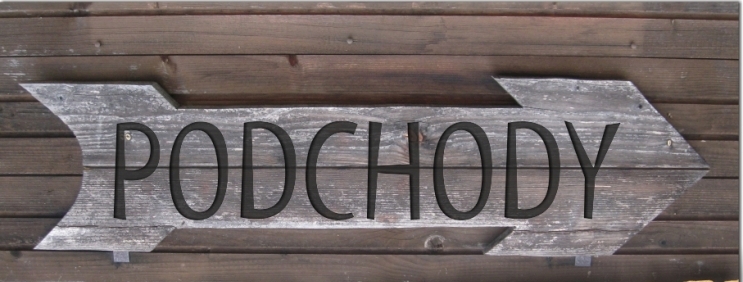 7.00 - wyjazd 10 uczestników z Branki u Opavy do Rzuchowa8.00 -  przyjazd uczestników z Czech, powitanie gości;8.30 - przejście uczestników do OSP w Rzuchowie, zapoznanie się z pracą strażaków - pokaz strażacki;9.45 – wymarsz pierwszej grupy w teren. Grupa uciekająca pozostawia za sobą ślady, znaki oraz zadania do wykonania dla grupy poszukującej;10.15 – wymarsz grupy drugiej, która odnajduje i rozwiązuje zadania;11.15 - spotkanie obu grup w Gimnazjum, zwiedzanie szkoły: izba pamięci, pomnik Jana  Pawła II, hala gimnastyczna;12.00 - przejście do Urzędu Gminy w Kornowacu, spotkanie z panem Wójtem, przekazanie pozdrowień od władz czeskiego urzędu Branki u Opawy oraz zwiedzanie obiektu;12.20 - przejście do punktu pocztowego, wypisanie i wysłanie pozdrowień do Czech: rodziców i szkoły;13.10 - powrót autobusem do Rzuchowa około godz.13.10;13.30 - wspólny piknik z grillem;14.30 - 15.00 - wyjazd czeskiej grupy do Branki u Opavy.